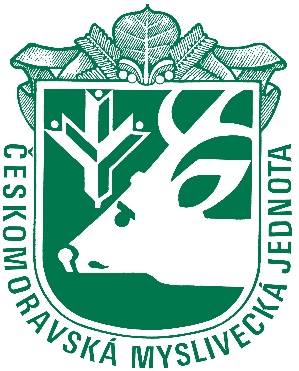 ČESKOMORAVSKÁ MYSLIVECKÁ JEDNOTA z.s.OMS KROMĚŘÍŽsi Vás dovolují pozvat naCELOSTÁTNÍ PŘEBOR ČMMJV UNIVERZÁLNÍM TRAPU4x25STŘELNICE HVĚZDADatum konání:	8.7.2023		Místo konání: 	Střelnice Hvězda	Startovné:  		1.000.-,- Kč. , junioři 600.- Kč				Kapacita střelnice:  	84 střelců          Organizační výbor:Předseda: Vávra FrantišekŘeditel: Bastl VáclavJednatel: Buksa JanEkonom: Ing. Kořínekní rozhodčí: Válek SilvestrZástupce SK ČMMJ: Buksa JanSbor rozhodčích: SK HvězdaTechnická služba: Beran JaroslavZdravotní služba: poliklinika KroměřížČasový rozpis soutěže: Trénink:	pátek   7.7.2023 		13:00 – 18:00 hod.          			 Soutěž:  	sobota  8.7.2023   		8.00 hod. – prezence                                                  		8.30 hod. - zahájení přeboruRozsah celostátního přeboru:  4x25 terčůDle střeleckého řádu ČMMJCelostátní přebor je vypsán pro kategorie: ženyjunioři do 20 letmuži – senioři do 55 letveteráni do 65 let včetněsuperveteráni od 66 letProtesty:   Protest musí být podán písemně nejdéle do l5 minut po vyhlášení výsledku hlavnímu rozhodčímu s vkladem 500,-- Kč. Pokud je protest zamítnut, vklad propadá. Rozhoduje jury a její rozhodnutí je konečné.Podmínky účasti:Střílí se dle Střeleckého řádu ČMMJ, z.s. pro mysliveckou sportovní střelbu  http://www.cmmj.cz/Strelectvi/Strelecky-rad-a-dalsi.aspxPři prezenci předloží každý střelec platný zbrojní průkaz, průkaz zbraně a členský průkaz ČMMJ, z. s. Nečlenové ČMMJ předloží dále doklad o platném pojištění Do pořadí CP mohou být započítáváni pouze členové ČMMJ, nečlenové se mohou zúčastnit mimo pořadí.Střelci v kategorii junior, kteří nejsou držiteli ZP, musí být pouze v doprovodu odpovědné osoby, dle zákona o zbraních a střelivu. Všichni střelci jsou povinni dbát bezpečnosti při manipulaci se zbraní a střelivem.7.  Ochrana sluchu a zraku je při střelbě povinná (mimo baterie, L4K, K4M a běžících                              disciplín kulí a malorážkou).Ocenění vítězů:Vyhodnocení přeborníka CP a vítězů v daných kategorií bude dle podmínek „Všeobecných ustanovení“ střeleckého řádu ČMMJ čl. 9.Prvních osm nejlepších střelců bez rozdílu kategorií obdrží brokové náboje od firmy SB Vlašim rozdělené dle absolutního pořadí.   Při vyhodnocení výsledků bude vylosován jeden z deseti nejlepších střelců v absolutním pořadí, který obdrží jako hlavní cenu loveckou kulovnici od firmy ČZUB. První tři střelci v každé kategorii obdrží poháry a ceny. Ceny na dalších místech budou předávány dle možností pořadatele a sponzorů.     Organizační výbor si vyhrazuje právo případných změn a právo regulace počtů přihlášených střelců.Sponzory celostátního přeboru jsou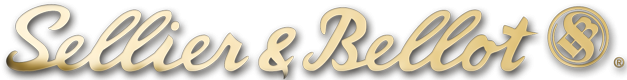 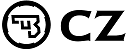 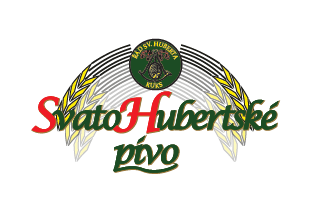 